Application for Young Person to Play in Adult LeagueGuidance NotesAt the Leicestershire Netball AGM 2018 it was passed that no player UNDER the age of 14 can participate in any of our Adult LeaguesThis form has been designed by Leicestershire Netball for application to be made by a club coach or responsible adult team member for a young person of 14 Years and UNDER 16 years to play in any of the Leicestershire Netball adult leagues.Only one application needs to be made to cover any league.The application must be completed by the club coach or responsible adult team member and then signed and dated by all concerned.The completed form must then be passed to one of the league authorisers:The league authoriser will contact the coach, young person and parent/guardian and make a decision that the application is successful or not.If the application is declined you must respect their decision.Clubs and/or individuals can appeal the process through Leicestershire Netball lcnachair@gmail.com It must be made clear that the young person will be playing in an adult league as an adult and be treated as such.Forms can be found on the LCNA website  www.lcna.co.uk/policies.htmlFor queries relating to the completion of the form please contactVal Kindred Tel: 07540 126816 or email v.kindred@LRSport.orgThe following must be completed and returned to the designated coach for the league before the young person is permitted to play in the adult league.Please note you will receive confirmation by email of the outcome.By completing this form you are determining that this player is suitable to play in an Adult League and you have read the Guidance and Support document before completing this form.Please complete and circle the appropriate box:The player - Julie HuntLeicester Netball Leaguejuliehunt55@hotmail.co.uk Jane CookLoughborough Town Leaguejanecook3@virginmedia.comSue EllisMarket Harborough Leagueellissue9@gmail.comSam GriffinLeicester Netball League, Loughborough Town Leaguesam853@hotmail.com Andy SciglianoLeicester Netball Leagueandrea.scigliano@btinternet.com Val KindredAll leaguesv.kindred@LRSport.orgDonna SwannAll Leaguesdonna.swann@live.co.ukDannii DonovanLeicester Netball League, Loughborough Town Netball League, Rutland County Netball Leaguednrdonovan@hotmail.co.ukApplication for Young Person to play in An Adult League2021 - 2022Application for Young Person to play in An Adult League2021 - 2022Application for Young Person to play in An Adult League2021 - 2022Application for Young Person to play in An Adult League2021 - 2022Application for Young Person to play in An Adult League2021 - 2022Application for Young Person to play in An Adult League2021 - 2022Name of PlayerName of PlayerClub/Team NameAgeAgeDate of BirthParents’ EmailParents’ EmailToday’s DateRequest to Play in which league(s)Request to Play in which league(s)In which division(s)Contact details of person completing form:Contact details of person completing form:Contact details of person completing form:Contact details of person completing form:Contact details of person completing form:Contact details of person completing form:Contact details of person completing form:Contact details of person completing form:Name:Name:Name:Address:Address:Address:Address:Address:Post Code:Post Code:Home Telephone:Home Telephone:Home Telephone:Home Telephone:Email:Email:Email:Email:Email:Email:Email:Email:1)Is the player currently in the England Performance Pathway (e.g. Satellite, County, LL Franchise)YES      Please proceed to question 2NO        Please proceed to question 3YES      Please proceed to question 2NO        Please proceed to question 32)Please state the level of the Performance Pathway the player is currently in, and the venue.3)What is the reason for the request?4)Who will be responsible for the player’s welfare before, during and after the match?NamePositionhas shown the physical ability to compete in the Adult LeagueYES  NOhas shown the emotional ability to transition to the Adult LeagueYES  NOhas the technical and tactical ability to take part in the Adult LeagueYES  NOwill have their progress regularly monitoredYES  NOhas discussed this application with their Parent/Guardian to seek approval & the coach/responsible adult YES  NOhas been accepted into the squad by the adults in the teamYES  NOis aware that the Club has a policy on Safeguarding and Protecting Young People in sportYES NOPlease state what you as a team have in place to monitor the young person’s  progressin the adult league: ______________________________________________________________________________________Did the individual play in the Adult League last season YES NOCoach / Adult (please write name & sign)Player (please write name & sign)Parent/Guardian (please write name & sign)League Authoriser CommentsLeague Authoriser Details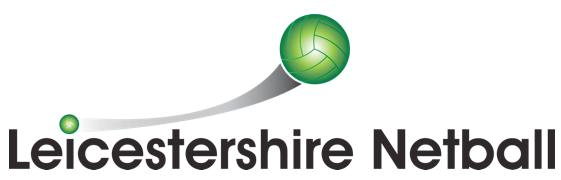 